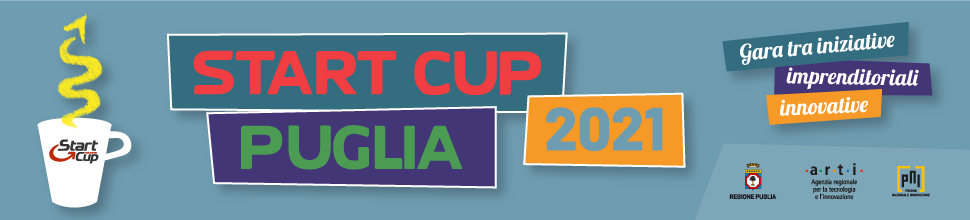 Agenzia Regionale per la Tecnologia e l’InnovazioneBusiness Plan Competition - “START CUP PUGLIA” – Edizione 2021PREMIO REGIONALE PER L’INNOVAZIONEBUSINESS PLAN - ALLEGATO 1 Denominazione del Progetto d’Impresa (deve coincidere con quella indicata nel modulo di registrazione sul sito www.startcup.puglia.it)____________________________________________Referente (deve coincidere con quello indicato nel modulo nel modulo di registrazione sul sito www.startcup.puglia.it)Nome____________________________ Cognome____________________________Le indicazioni relative al numero massimo di caratteri sono da considerarsi comprensive degli spazi, ma al netto delle tabelle e dei grafici che i candidati possono inserire liberamente. I documenti che superano i limiti indicati per una o più sezioni riceveranno una penalizzazione, in fase di valutazione, ottenendo un punteggio inferiore rispetto a quello che sarebbe normalmente assegnato nel caso in cui i documenti stessi fossero compilati rispettando i limiti dei caratteri. Categoria di partecipazione (deve coincidere con quella indicata nel modulo nel modulo di registrazione sul sito www.startcup.puglia.it)Life ScienceICTCleantech & EnergyIndustrialDESCRIZIONE DEL BUSINESSBreve descrizione della storia del progetto imprenditoriale (come è nato, su iniziativa di chi, in quale contesto) e dei principali prodotti/servizi che si intendono offrire entro i primi 36 mesi di vita dell’impresa (max 1.500 caratteri)Descrivere gli elementi di originalità e di innovatività del progetto imprenditoriale rispetto allo stato dell’arte (max 1.500 caratteri)Il progetto imprenditoriale è collegato in qualche modo con il mondo scientifico (Università, Enti e/o Centri di Ricerca sia pubblici, sia privati, sia misti, ecc....)? SI’ NOSe SI’, Con quale ente pubblico della ricerca avete collaborato?UniBAUniSALENTOPoliBAUniFOGGIALUMCNRENEAAltroSe ha selezionato "Altro" nella precedente domanda inserire l'ente con la quale si collabora.Se sì, descrivere brevemente le modalità e le caratteristiche del collegamento del progetto imprenditoriale con il mondo scientifico (es: progetto di Ricerca, partecipazione di docenti universitari o di altro personale di Ricerca, spin-off accademico, ecc.) (max. 1.000 caratteri)Descrivere lo stadio di attuazione del progetto imprenditoriale, ovvero quali sono i risultati tangibili (selezionare una o più opzioni)Early stagePOC (Proof of concept)TestSperimentazioniPrototipiBrevetti AltroSe ha selezionato "Altro" nella precedente domanda inserire lo stato di attuazione del progetto.Descrivere se e come si intende proteggere i prodotti e/o i servizi e/o le tecnologie mediante un brevetto o altro titolo della Proprietà Intellettuale, ovvero se la strategia di tutela della Proprietà Intellettuale sia stata già attivata o se è prevista la sua definizione entro i primi 36 mesi di vita dell’impresa e in cosa consisterà (max 2.500 caratteri)Fase in cui si trova il progetto imprenditoriale:Impresa già costituitaImpresa da costituirePer le “IMPRESE GIA’ COSTITUITE”:Composizione della compagine societaria (i soci devono coincidere con quelli indicati nel modulo di candidatura)Capitale sociale Deliberato …………………………………….Versato     ………………………………………Indicare la governance (organi di governo) del progetto imprenditoriale (max 1.500 caratteri)	Per i “TEAM INFORMALI”:Composizione del team informale (le persone devono coincidere con quelle indicate nel modulo di candidatura) Descrivere l’organigramma di massima del progetto imprenditoriale (max 1.500 caratteri)PER ENTRAMBE LE CATEGORIE - Elencare gli eventuali altri ruoli operativi e/o funzioni “chiave” nell’ambito del progetto imprenditoriale (se esistenti o previsti)BUSINESS MODELCompilare il Value Proposition Canvas per la definizione dei clienti target e del sistema di prodotto offerto: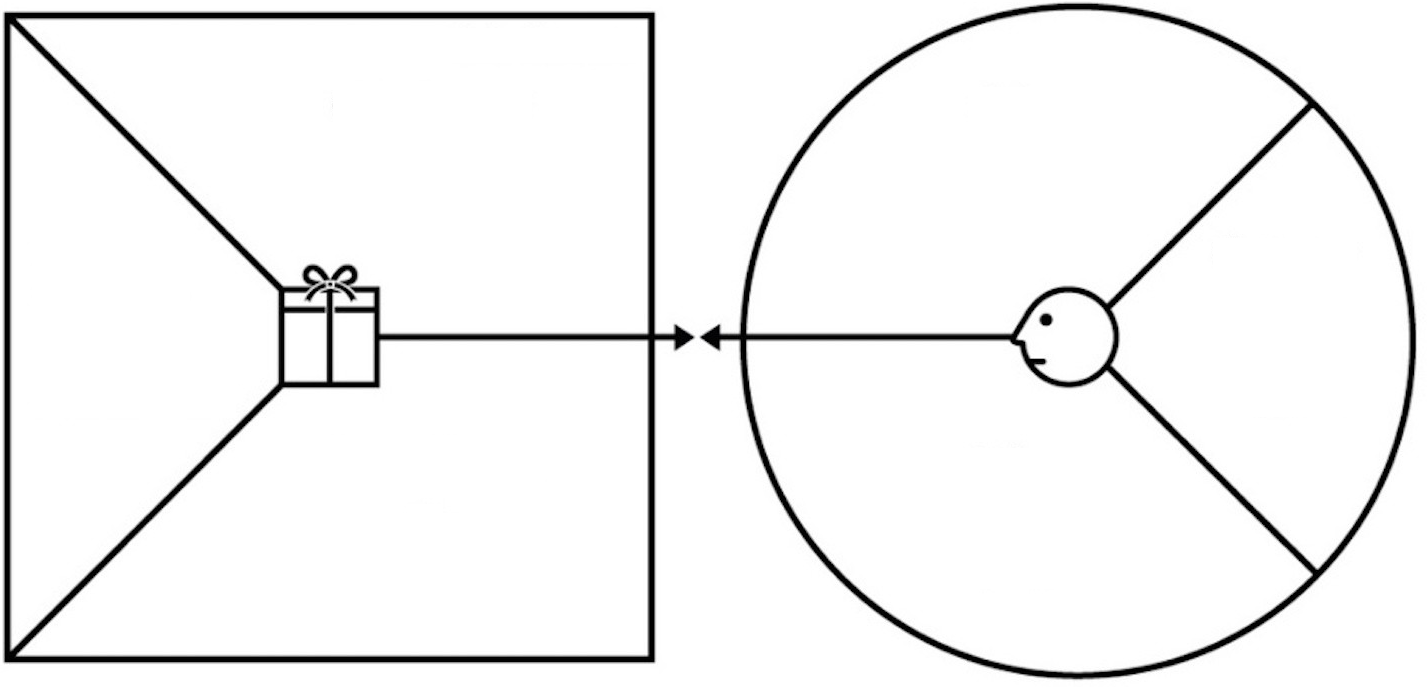 Approfondimento: https://www.businessmodelcanvas.it/value-proposition-canvas/Compilare il Business Model Canvas per la messa a fuoco degli elementi del modello di business del progetto imprenditoriale.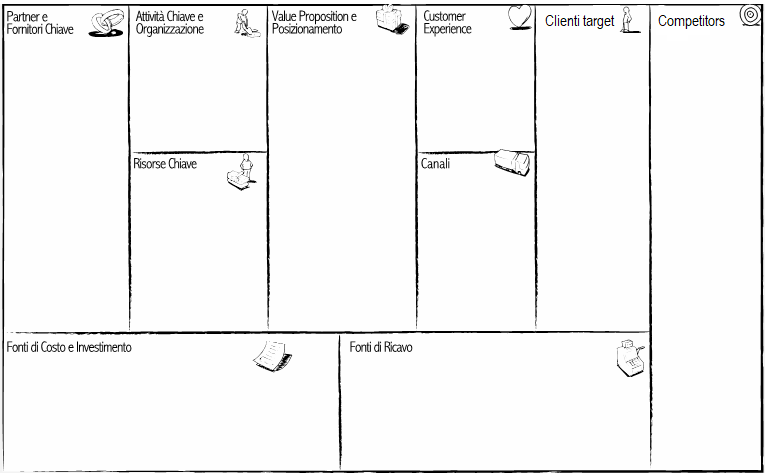 Approfondimento: https://www.businessmodelcanvas.it/business-model-canvas/MERCATODescrivere le tipologie e la segmentazione della clientela a cui sono rivolti i prodotti/servizi che si intendono offrire entro i primi 36 mesi di vita dell’impresa, nonché i bisogni specifici che tali prodotti/servizi soddisferebbero e il valore che essi produrrebbero per la clientela stessa (max 3.000 caratteri)Descrizione delle ricerche, analisi, indagini e studi di mercato su cui si basano le ipotesi di cui al punto precedente. Indicare con precisione le fonti – dirette o indirette (max 1.500 caratteri)Analisi della concorrenza. Chi e quanti sono i diretti concorrenti e dove sono localizzati. Confrontare la propria offerta con quella della concorrenza e definire il reciproco posizionamento competitivo. Descrivere, inoltre, il proprio vantaggio competitivo rispetto ai concorrenti, nonché i fattori sui quali si intende competere – es.: prezzo; qualità; servizi; tecnologie; innovazione di prodotto; innovazione di processo; altri tipi di innovazione; altro (max 2.000 caratteri)Descrivere i possibili scenari futuri di cambiamento delle motivazioni: di acquisto da parte della clientela; di strategia da parte dei concorrenti - minacce e opportunità.  E identificare eventuali punti di forza e di debolezza rispetto ai competitors (è facoltativo inserire SWOT analysis - link).PIANO OPERATIVODescrivere le fasi e le macro-attività da svolgere, necessarie all’attuazione dell’idea imprenditoriale entro i primi 36 mesi di vita del progetto imprenditoriale (max 3.000 caratteri)Descrivere le scelte di marketing entro i primi 36 mesi di vita del progetto imprenditoriale. Quali potrebbero essere: le modalità che si intendono seguire per organizzare l’attività commerciale; i partner “chiave” nella fase della vendita; i canali di distribuzione; le eventuali promozioni previste; i servizi post-vendita offerti; le strategie di fidelizzazione della clientela; altro (max 3.000 caratteri)Descrivere quali sono o saranno le modalità di approvvigionamento, nonché di produzione/trasformazione dei beni da portare sul mercato, oppure di erogazione dei servizi per la clientela/utenza finale (max 3.000 caratteri)Illustrare gli eventuali contatti già intercorsi e/o in corso con altri partner “chiave” di tipo industriale/produttivo, finanziario e commerciale. Descrivere il ruolo che dovrebbero svolgere tali partner nell’ambito del progetto imprenditoriale (max 1.000 caratteri) Descrivere l’eventuale know-how distintivo (già acquisito o da acquisire e come) che considerate determinante per il successo del progetto imprenditoriale (max 1.000 caratteri)PROIEZIONI ECONOMICO-FINANZIARIE (da compilare obbligatoriamente, pena rigetto della candidatura)Revenue model: Ipotesi di fatturato riguardante i primi 36 mesi di vita dell’impresa (eventualmente suddiviso per differenti segmenti di mercato, coerentemente con la segmentazione della clientela sopra descritta)Redigere il conto economico tenendo conto delle ipotesi di fatturato e dei costi relativi al funzionamento del progetto imprenditoriale (risorse umane, fabbricati, impianti, macchine e attrezzature, materiali di consumo, brevetti e licenze, acquisizione e sviluppo delle tecnologie, servizi e consulenze, ecc.). Descrizione degli investimenti – beni di investimento (effettuati e/o previsti):Ricostruire lo stato patrimoniale. Quantificare il fabbisogno finanziario annuo e indicare le relative fonti di copertura per i primi 36 mesi di vita dell’impresa (capitale di rischio e/o di debito)Luogo e Data di sottomissione della candidatura ……………………………., ___/___/_____Il Referente del Progetto imprenditoriale                                                                                  ________________________   Firma (scansionata) Il sottoscritto, ai sensi della legge 675/96 sulla riservatezza dei dati personali, dichiara di essere a conoscenza delle finalità e delle modalità del trattamento dei dati consapevolmente forniti nella presente scheda e di autorizzarne l’utilizzo e l’archiviazione in banca dati.Il Referente del Progetto imprenditoriale                                                                                  ________________________   Firma (scansionata) Nome e cognome/Ragione Sociale (per i soci che sono persone giuridiche)% azioni/quoteValore azioni/quote€Posizione occupata nell’impresaNome e CognomeRuolo svolto nel progetto imprenditorialeRuolo operativo / funzioneEsistente o previstoSegmenti1°anno€ 2°anno€3°anno€CONTO ECONOMICO1° Anno€%2° Anno€%3° Anno€%RICAVI DA VENDITE (A)Costo del lavoroAcquisti di beni e servizi da terziAmmortamentiCosti commercialiCosti Generali e AmministrativiCosti di Ricerca e SviluppoAmmortamentiAltri costiCOSTI OPERATIVI (B)RISULTATO OPERATIVO (C = A-B)Interessi passiviREDDITO ANTE IMPOSTE (D)ImposteREDDITO NETTO (E)Investimentimateriali e/o immateriali1° Anno €2° Anno€3° Anno€Voce 1Voce 2……….……….……….TOTALESTATO PATRIMONIALE 1° Anno€%2° Anno€%3° Anno€%Immobilizzazioni tecnicheImmobilizzazioni non materialiFondi di ammortamento (-)IMMOBILIZZAZIONI NETTE (A)RimanenzeCrediti commercialiAltre attività a breveCassa e liquiditàCAPITALE CIRCOLANTE (B)TOTALE ATTIVO (C = A+B)Capitale socialeRiserve di utiliCAPITALE NETTO (D)Debiti finanziari a M/LDebiti finanziari a breveDebiti verso fornitoriAltre passività TOTALE PASSIVITA’ (E)PASSIVITA’ E CN (F = D+E)